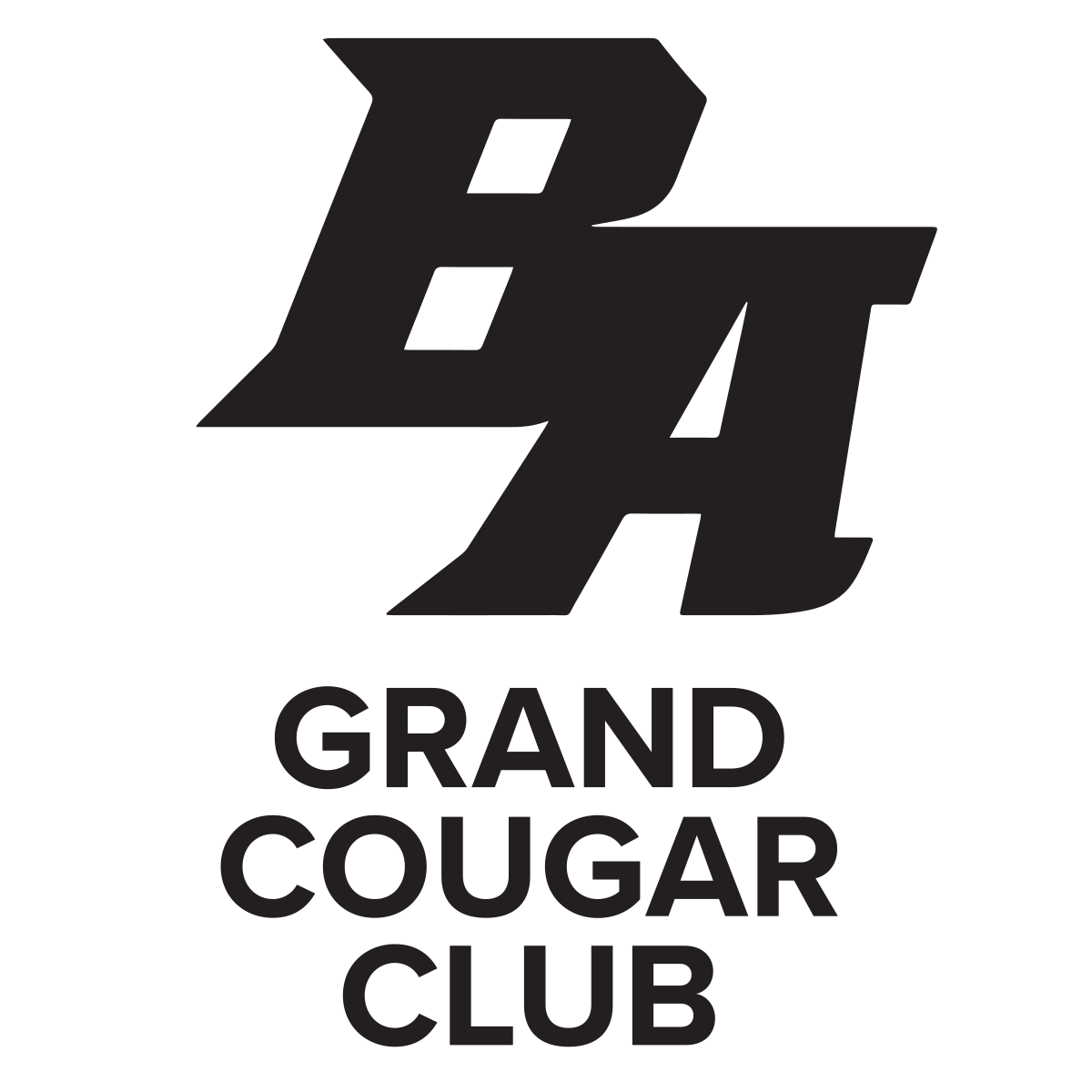 Grand Cougar Club 
2023-2024 Membership Form The Brookhaven Academy Grandparents Club, also known as the Grand Cougar Club, provides support and services to Brookhaven Academy.  Grandparents serve as an additional support system in academic, spiritual, social, and personal growth and development by involvement in the lives of children who attend Brookhaven Academy. You can be a club member from any city or state. Your support is always welcomed!NAME:ADDRESS:E-MAIL ADDRESS:CELL:GRANDCHILDREN NAMES/GRADES:Grand Cougar Yearly Membership Fee: __$30 __Lifetime Membership $750__ Additional Gift
 *Your donation to the Brookhaven Academy Educational Foundation (BAEF) is tax deductible*Please mail or return your form to:Brookhaven Academy Educational Foundation, Inc.943 Brookway Blvd Ext.Brookhaven, MS 39601Or email to Shannon.miller@brookhavenacademy.orgGrand Cougar Club Projects:Air purifiers, basketball goal for playground, iPad cart, BA tent, outside steps for cafeteria, pencil sharpeners, smartboards, new bus support, and much more!